CHILEAN EAGLES COLLEGE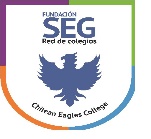 CIENCIAS NATURALES/ SEXTO BÁSICOUNIDAD1. LAS PLANTAS Y EL SUELO QUE HABITANGUÍA DE TRABAJO “LA FOTOSÍNTESIS”LA FOTOSÍNTESISObserva las siguientes imágenes y realiza las actividades propuestasEscribe en el círculo de cada imagen una letra A, si el organismo es autótrofo  o una letra H si es heterótrofo.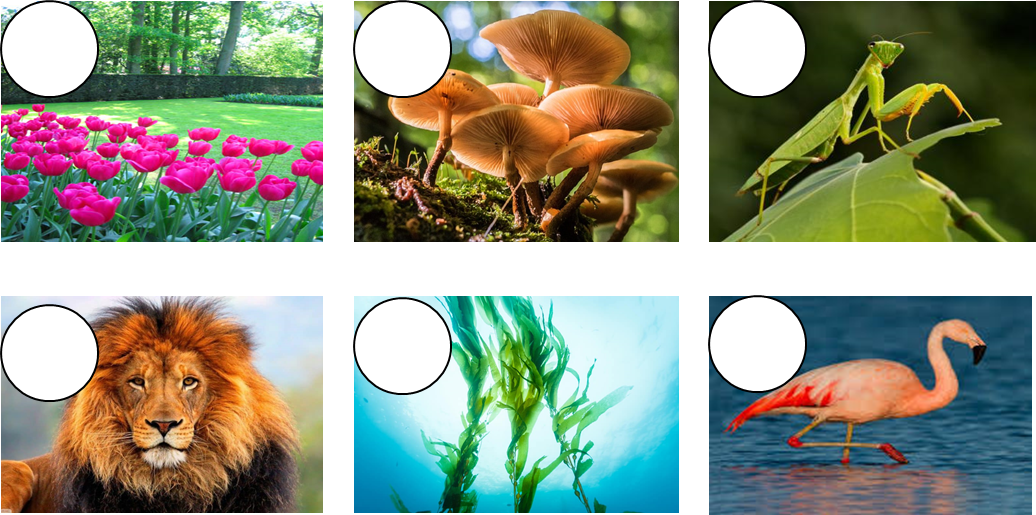 ¿Qué significa que un organismo sea autótrofo? Explica.________________________________________________________________________________________________________________________________________________________________¿Qué significa que un organismo sea heterótrofo?_______________________________________________________________________________________________________________________________________________________________¿Crees que estos organismos se relacionan en el ecosistema? Si tu respuesta es afirmativa explica como lo hacen. SI tu respuesta es negativa, justifícala.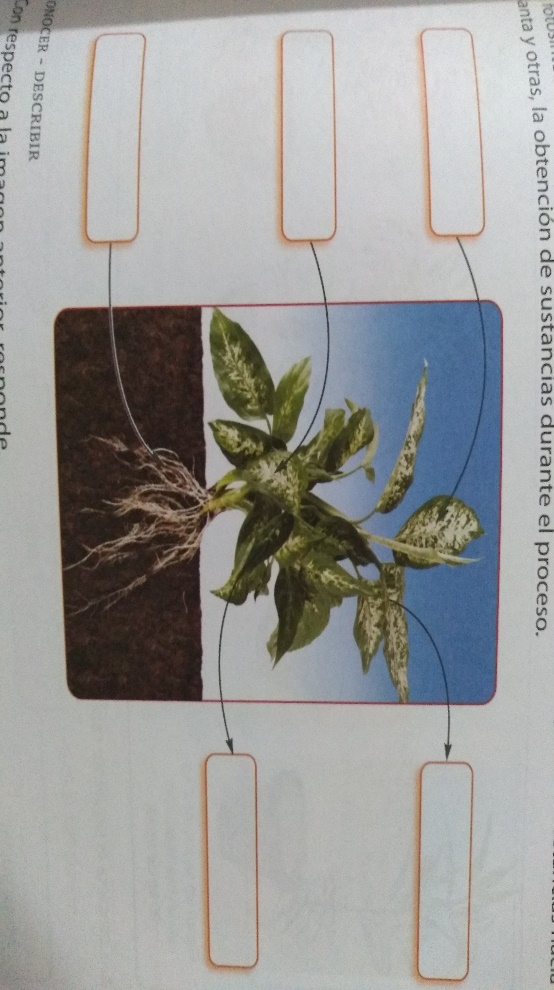 ________________________________________________________________________________________________________________________________________________________________Completa los recuadros en blanco con los elementos que intervienen en la fotosíntesis.¿Qué importancia tiene la clorofila?________________________________________________________________________________________________________________________________________________________________A principios del siglo XVII, el científico Jean Baptiste van Helmont realizó un experimento para comprobar cómo se alimentaban las plantas. Observa su procedimiento y resultados.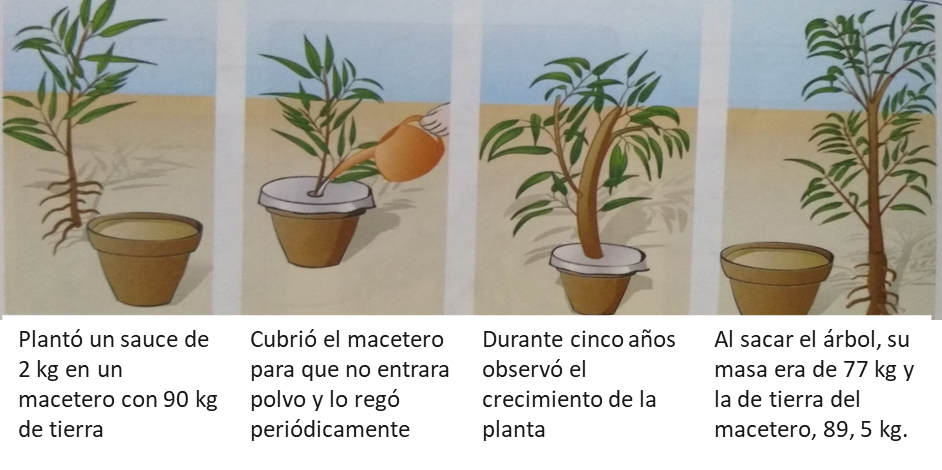 Completa esta tabla comparando la masa de la tierra y el sauce, al inicio y al final del experimento.¿Qué explicación puede tener la variación de la masa del sauce y de la tierra?________________________________________________________________________________________________________________________________________________________________¿A qué conclusión pudo llegar van Helmont respecto del crecimiento de la planta?________________________________________________________________________________________________________________________________________________________________La siguiente imagen corresponde al montaje de un experimento realizado con la planta acuática llamada Elodea, ubicada bajo una fuente de luz: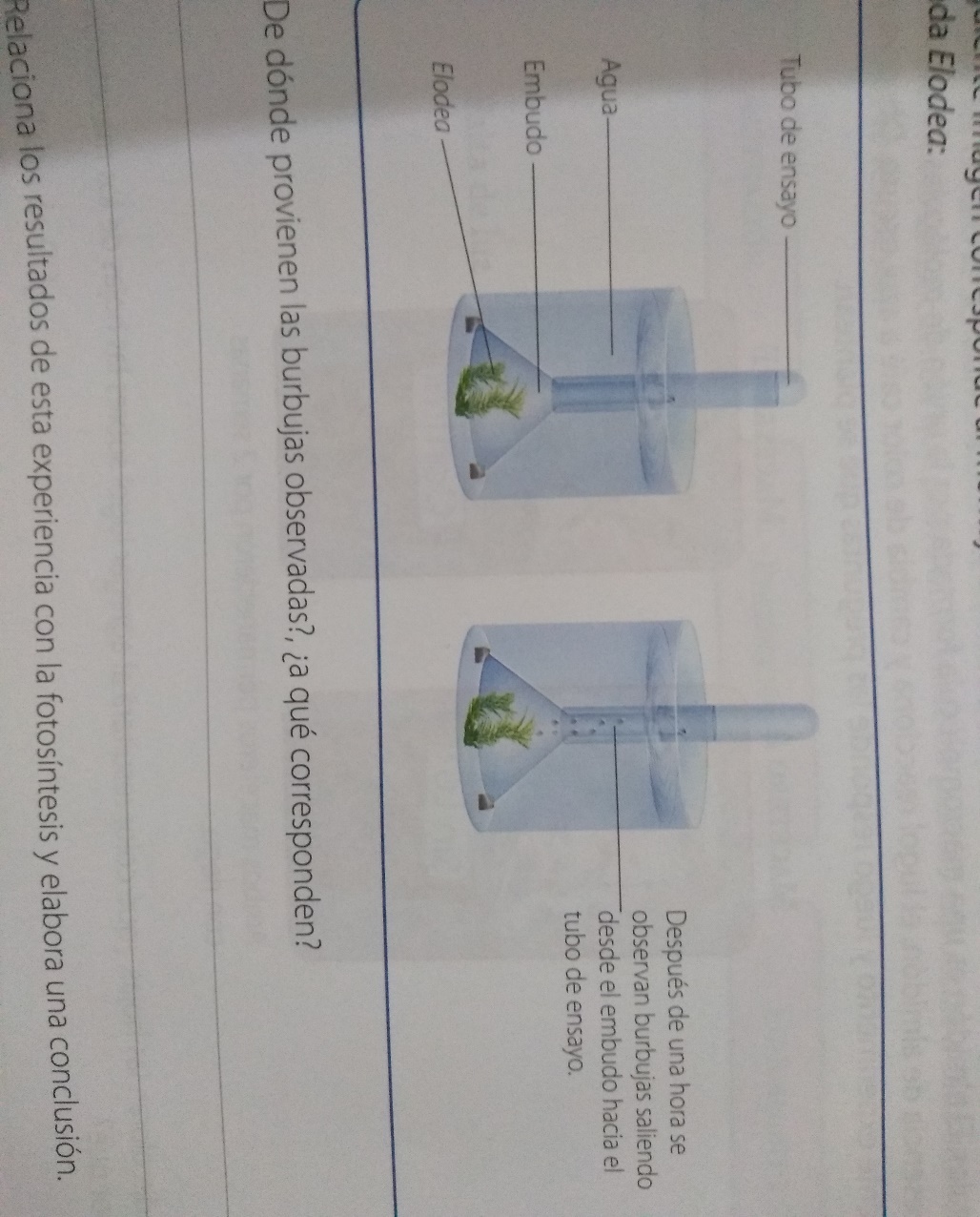 ¿De dónde provienen las burbujas observadas?, ¿a qué corresponden?________________________________________________________________________________________________________________________________________________________________¿Qué ocurriría con las burbujas si la Elodea se pusiera en oscuridad? Explica.________________________________________________________________________________________________________________________________________________________________Relaciona los resultados de esta experiencia con la fotosíntesis y elabora una conclusión.________________________________________________________________________________________________________________________________________________________________De acuerdo con este experimento, ¿por qué es importante que las plantas hagan fotosíntesis?________________________________________________________________________________________________________________________________________________________________FACTORES QUE AFECTAN A LA FOTOSÍNTESISHay factores que determinan como ocurre la fotosíntesis provocando el aumento, disminución o que se mantenga la tasa fotosintética. Entre estos factores se encuentran  la intensidad de la luz y la temperatura.Realiza las siguientes actividades propuestas.LA INTENSIDAD LUMÍNICAA partir de la siguiente tabla resuelva:¿Qué ocurrió con la tasa fotosintética a medida que la intensidad lumínica aumenta?¿Qué sucede después de los 500 W/m2? Investiga a qué se debe esto.LA TEMPERATURAAnaliza la información que te entrega la siguiente tabla. Luego, responde las preguntas planteadas.Tabla: Tasa fotosintética a diferente temperatura¿Qué ocurre con la tasa fotosintética a medida que aumenta la temperatura? Grafica.Investiga a qué se debe esta variación.NOMBRE:ESTIMADOS ALUMNOS Y ALUMNAS, ESTA GUÍA DE TRABAJO ESTÁ A DISPOSICIÓN DE USTEDES CON LA FINALIDAD DE APROVECHAR EL TIEMPO DISPONIBLE EN CASA Y NO PERDER LA CONTINUIDAD DE NUESTRAS CLASES.  ESPERO SEA DE UTILIDAD Y TENGAMOS UN FELIZ REGRESO.PARA RESOLVERLA PUEDEN UTILIZAR LAS PÁGINAS 73-80 DEL TEXTO DEL ESTUDIANTE.CUALQUIER CONSULTA ESTARÉ DISPONIBLE EN EL CORREO: viviana.gonzalez@ceclacisterna.clIntensidad lumínica (W/m2)Tasa fotosintética(unidades arbitrarias)00250335005075055100056Temperatura (ºC)Tasa fotosintética(a alta intensidad lumínica)0121018204030854026